门诊便民服务措施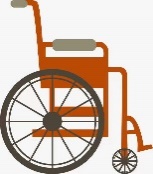 轮椅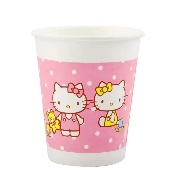 一次性水杯  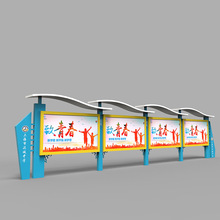 医院宣传资料 遗失物品查找 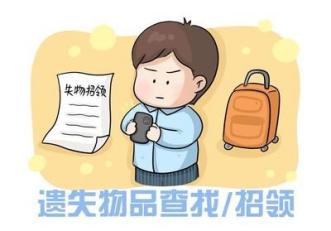 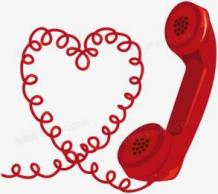 公用电话 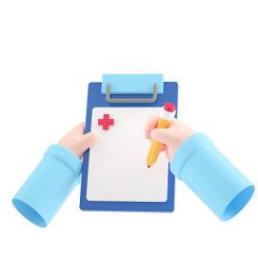 代填病历雨伞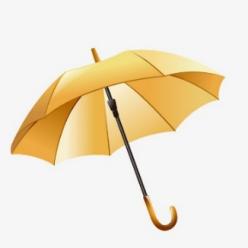 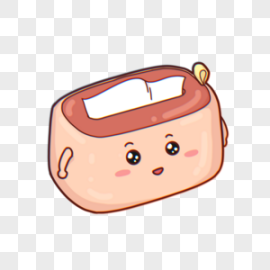  抽纸  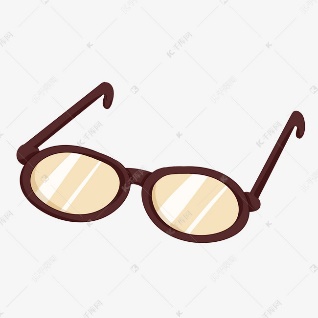 老花眼镜   针线包   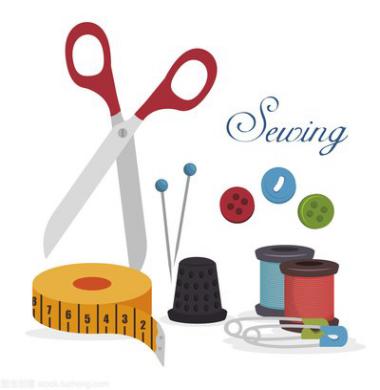 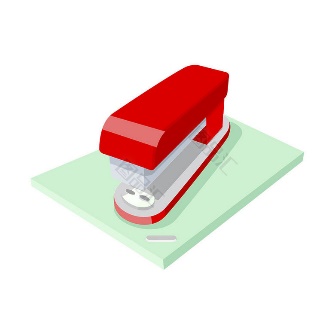 订书机   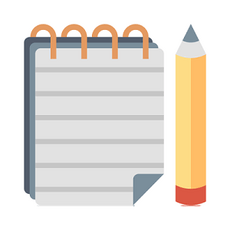 纸、笔（配图片）